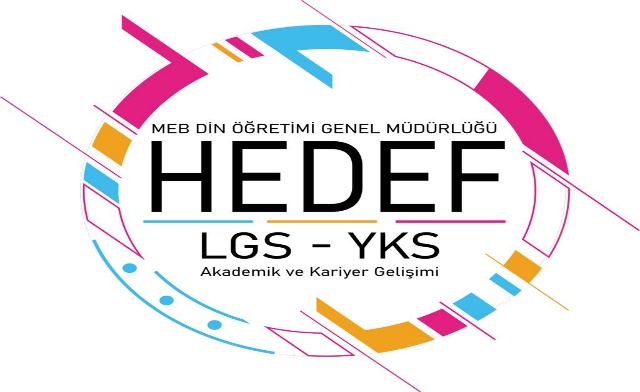 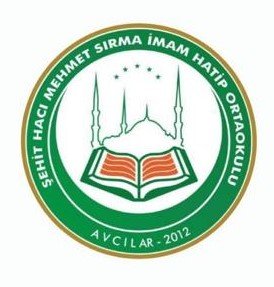 ŞEHİT HACI MEHMET SIRMA İHO HEDEF LGS 2024 PROJESİ                             YILLIK EYLEM PLANIARALIK 2023Okuldaki "Hedef LGS 2024" koordinatörünün, kurum mebbis bilgileriyle sisteme kaydının yapılması.Bu işlemden sonra koordinatörün KTS'ye kendi mebbis bilgileri ile girişinin ve devamında; süreç takibinin koordinatör tarafından sağlanması.8. sınıfta ve 7.sınıfta okuyan toplam öğrenci sayısının girişinin yapılması.Okullarda akademik takip komisyonlarının belirlenmesi. Okul Akademik takip komisyonu tarafından “Lise Hazırlık Programı Yıllık Eylem Planı’nın oluşturulması. Oluşturulan planın dogmhedeflgs@gmail.com mail adresine gönderilmesi.”Din Öğretimi Genel Müdürlüğünce yayınlanan "Hedef LGS 2024" projesi kapsamında hazırlık programının tanıtım çalışmalarının yapılması; Linkte yer alan tanıtım videosunun izletilmesi.Öğretmen bilgilendirme çalışması.Öğrenci bilgilendirme çalışması.LGS Hazırlık Programıyla İlgili Afiş Broşür, Sosyal medya çalışmalarının gerçekleştirilmesi; oluşturulan içeriklerin dogmhedeflgs@gmail.com mail adresine yollanması ve okul web sitesinden paylaşılması.HEDEF LGS Koordinasyon Odasında bulunacak olan HEDEF LGS Klasörü ’nün yıl içerisinde gerekli belgelerin yer alacak şekilde oluşturulması.Okul akademik takip komisyonu tarafından çalışmaların değerlendirileceği Sınav takviminin oluşturulması. “Performans Değerlendirme Sınav Takvimi” ile ilgili afiş, broşür ve sosyal medya çalışmalarının gerçekleştirilmesi.Uygulanan sınavların “DÖGM Bilgi Sistemi Hedef LGS 2024” alanında bulunan Deneme Sınavları bölümüne eklenmesi.Okul web sayfasında Hedef LGS 2024 projesine ait bir menünün açılması. Yapılacak çalışmaların bu menü altında yayınlanması.İstanbul’da yer alan en başarılı Liselere yönelik tanıtım ve bilgilendirme yapılması. Liselerin program çeşitliliğini ve imkanlarını  anlatan afiş , video vb. hazırlanması.                                          OCAK-2024İstenilen seviyede olmayan öğrencilerin velileri okula davet edilerek sorunların çözümüne yönelik  görüşülmesi.Öğrencilerimizin LGS’ye yönelik motivasyon ve ilgisini arttırmak amacıyla rehber öğretmenle buluşturulması.Performans Değerlendirme Sınavlarının uygulanması ve değerlendirilmesi.Yarıyıl tatilinde ders bazlı çalışma programlarının planlanması ve ödevlendirilmesi.KTS’de belirtilen aylık çalışmaların uygulanması ve sisteme rapor girişinin yapılması.ŞUBAT-2024Türkiye Geneli Performans İzleme Sınavı uygulamasının gerçekleştirilmesi.LGS’de yer alan derslerin öğretmenleriyle toplantı yapılarak ders bazındaki özel sorunların tespit edilmesi ve gerekli tedbirlerin alınmasıHedef LGS 6. ve 7. Sınıf çalışma gruplarının Performans Değerlendirme sınav sonuçlarının analizinin yapılması. Öğretmen ve velilerle analiz edilen sonuçların değerlendirilmesi.KTS’de belirtilen aylık çalışmaların uygulanması ve sisteme rapor girişinin yapılması.Akademik Takip Komisyonunca, 8. Sınıflara 1. Dönemde uygulanan Performans Değerlendirme Sınavlarının (İstatiksel verileri, ağırlıklı ortalamalar, okul- sınıf net ortalamaları, öğrenci bazlı değerlendirmeler) analizlerinin yapılması.MART-20248. sınıflara yönelik daha önce lise sınavlarında çıkmış sorulardan oluşan seviye tespit sınavının uygulanması.Ünite bazlı kavram kazanım haritaları oluşturulup belirlenen Hedef 2024 LGS panolarına asılması.Sınav Kaygısı ve baş etme yolları ile ilgili rehberlik servisi tarafından program (seminer) hazırlanması.Sınav Dönemi Ebeveynliği ile ilgili uzman görüşlerinin velilere iletilmesi.Bir üst öğrenime hazırlık çalışmaları, planlamalar, toplantılar vb. alanlarda akademik tedbirlerin alınması.Alınan kararların KTS’ye girilmesi.Mesleki rehberlik kapsamında kariyer buluşmaları, Mesleğimde 1 gün programlarının gerçekleştirilmesi.KTS’de belirtilen aylık çalışmaların uygulanması ve sisteme rapor girişinin yapılması.NİSAN-2024Öngörülen ara dönem çalışma programının planlanması.Ara dönem “Soru Çözümü” programının gerçekleştirilmesi.6. ve 7. Sınıf öğrencilerine yönelik yaz çalışma takviminin planlanması ve takibinin yapılması. Afiş ve broşür çalışmalarıyla görünürlüğünün sağlanması.Öğrencilerin en çok zorlandıkları kavram ve konularla ilgili destekleyici çalışmaların gerçekleştirilmesi.Öğrencilerin Dikkat ve Odaklanmalarını artırıcı çalışma ve seminerlerinin yapılması.KTS’de belirtilen aylık çalışmaların uygulanması ve sisteme rapor girişinin yapılması.MAYIS-2024LGS’de yer alan her dersten kavram bazlı daha önceki yıllarda çıkmış sorulardan oluşan kitapçığın hazırlanması ve öğrencilere dağıtılması.Okullardaki rehberlik servislerinin sınav kaygısını azaltmaya yönelik öğrencilere seminerler düzenlemesi.İmam Hatip Liselerinin sunduğu imkanları, mezunlarının başarılarını içeren bilgilendirici afiş ve tanıtım çalışmalarının yapılması.Öğrencilerin en çok zorlandıkları kavram ve konularla ilgili destekleyici çalışmaların  uygulanmasıKTS’de belirtilen aylık çalışmaların uygulanması ve sisteme rapor girişininyapılması.HAZİRAN-2024Sınava kadar olan sürede sosyal medya hesaplarından sınav esnasında yapılması ve yapılmaması gereken hususlara dikkat çekici videoların yayınlanması.Koçluk sisteminin değerlendirilmesi,Yıl boyunca yapılan çalışmaların ve elde edilen sonuçların raporlaştırılması.7. sınıftan 8. Sınıfa geçecek öğrencilere yönelik yaz kampı planının yapılması veli ve öğrencilere duyurulması8. Sınıf öğrencilerini yapılacak bir sınavın tüm içeriklerinin LGS provası şeklinde yapılmasıSınavdan önce veli ve öğrencilerin telefonla aranıp motivasyonlarının yükseltilmesiSınav sonrası, LGS 2023 sorularının çözüm videolarının ve sınav analizinin sosyal medya kanalları ile öğrencilerle paylaşılması.Mesleki rehberlik kapsamında, tercih danışmanlığı faaliyetlerinin gerçekleştirilmesi.KTS’de belirtilen aylık çalışmaların uygulanması ve sisteme rapor girişinin yapılması.